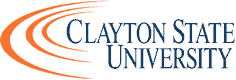 Metro Atlanta Internship Sites 
Psychology & Human Services and Social Science MajorsTo add an organization to this list, send a request with contact information to career@clayton.edu. 

Additional sites are listed in United Way Atlanta's 211 database (http://211online.unitedwayatlanta.org/) and through Hands On Atlanta's website (http://www.handsonatlanta.org/). To get an internship approved, print out, fill out, and submit the Learning Agreement Form to the professor who will be coordinating your internship. OrganizationTypeCountyWebsitePhoneA Future Not A PastChild Prostitutionmetrowww.afuturenotapast.org/ 404.612.4628A New Approach Behavioral HealthMental Health Service Lawrencevillehttps://anabh.org/about-us/(404) 551-5571A New Creation Psychotherapy Services LLCMental Health Service Fayettevillehttps://www.anewcreationpsychotherapy.com/(678) 561-4468ABC Daycare Learning CenterQuality Daycare and PreschoolStockbridgehttps://abcearlylearning.com/?utm_source=Google&utm_medium=gmb&utm_campaign=gmb(770) 389-9393Able KidsMedical ClinicTuckerhttps://www.ablekids.com/(404) 905-7220Achor CenterHomeless Women/ChildrenFultonwww.achorcenter.com678.705.4076Africa's Children's FundChildren's Services Fultonwww.africaschildrensfund.org770.865.5626Aid to Children of Imprisoned Mothers (AIM)/ Forever FamilyYouthMetrowww.foreverfam.org404.223.1200Alcoholics AnonymousSubstance AbuseFultonwww.atlantaaa.org404.525.3178Alliance Spine & PainsPain Management Clinicmetrohttps://www.spinepains.com/(770) 929-9033American Civil Liberties UnionHuman Rightsmetrowww.acluga.org770.303.9966American Red Cross, Metro Atlanta ChapterVariousmetrowww.atlantaredcross.org404.876.3302AmeriCorpsVariousmetrowww.handsonatlanta.org/ameriCorps404.979.2800Amnesty InternationalHuman RightsFultonwww.amnestyusa.org/activism/internships.do#42404.876.5661 x27Anchor HospitalSubstance AbuseFultonwww.anchorhospital.com770.991.6044Another Way OutMentoring YouthFultonwww.anotherwayout.org/404.349.4712Association on Battered Women of Clayton CountyEmergency ShelterClaytonwww.securushouse.org770.961.7233Atlanta Center for Self Sufficiency Homeless Employment ServicesFulton http://atlantacss.org/404.874.8001Atlanta Children's ShelterChildren's ShelterFultonwww.atlantachildrensshelter.com404.892.3713Atlanta Community Food BankFoodFultonwww.acfb.org404.892.9822Atlanta Day Shelter for WomenHomeless WomenFultonwww.atlantamission.org/atlanta-day-shelter-for-women 404.588.4000Atlanta Victim AssistanceCrime Victim RightsFulton/DeKalbwww.atlantava.orgAtlanta Women's Day ShelterHomeless WomenFultonwww.atlantadayshelter.org/ 404.876.2894Back On My Feet AtlantaHomelessFultonwww.atlanta.backonmyfeet.org/215.772.1080Baxter Lewis Boykin BLB LawLegal ServicesJonesborohttps://blblaw.net/contact/(404) 907-2006Big Brothers/Big Sisters of Metro AtlantaYouthmetrowww.bbbsatl.org404.601.7000Black Child Development InstituteYouthmetrowww.bcdi-atl.org678.909.0800BMW ManufacturingBMW ManufacturingGreer, SChttps://www.bmwgroup.com/en.html(864) 802-6000Boy Scouts, Flint River CouncilYouthmetrowww.atlantabsa.org770.989.8820Boys & Girls ClubsYouthmetrowww.bgcma.org404.527.7114Bridgeway HospiceHealthcare Stockbridgehttps://bridgewayhospice.org/(678) 583-2269Calvary Refuge CenterHomeless ShelterClaytonwww.calvaryrefuge.org 404.361.5309Camp Fire USA GeorgiaYouthmetrowww.gcapp.org/campfire-usa706.866.2457Cardinal Development GroupReal Estate DeveloperDenver, COhttps://cardinalgroup.com/(303) 407-4500Carrie Steele-Pitts Home, Inc.Children's ShelterFultonwww.CSPH.org404.691.5187CASA (Court-Appointed Special Advocate)Foster Caremetrowww.gacasa.org/404.874.2888CASA for Children (Decatur)Non-Profit OrganizationDecaturhttps://dekalbcasa.org/(404) 378-0038Catholic Charities AtlantaVariousmetrowww.catholiccharitiesatlanta.org404-920-7725Centro De Salud FamisanarMedical ClinicClaytonhttps://centrodesaludfamiliar.business.site/?utm_source=gmb&utm_medium=referral404.361.0303Cenveo SmyrnaEnvelope SupplierSmyrnahttps://www.cenveo.com/(770) 779-0100ChildkindMedically Fragile ChildrenDeKalbwww.childkind.org404.248.1980Children's Hospital New Orleans AmbulatoryChildren's Hospital New Orleanshttps://careers.lcmchealth.org/us/en/search-results?keywords=internship(504) 899-9511Children's Restoration NetworkHomeless ChildrenN. DeKalbwww.childrn.org770.649.7117CHRIS Kids, Inc.Abused YouthDeKalbwww.chriskids.org404.486.9034City of RefugeInner City Outreachmetrowww.cityofrefugeatl.org/404.874.2241Clayton Center Family Behavioral HealthClaytonwww.claytoncenter.org770.478.2080Clayton County SeniorsClaytonwww.claytoncountyga.gov/departments/senior-services.aspx 770 .603.4050Clayton County Aging ProgramSeniorsClaytonwww.claytoncountyga.gov/departments/senior-services.aspx770.603.4050Clayton County Alzheimer's Support ServicesSeniorsClaytonwww.asc-ga.org/770.603.4090Clayton County Board of HealthHealthClaytonwww.claytoncountypublichealth.org/678.610.7199Clayton County Board of Health: Babies Can’t WaitInfant Services Claytonwww.claytoncountypublichealth.org/health-wellness/child-health/babies-cant-wait.aspx678.610.7341Clayton County Community Services AuthorityLow-IncomeClaytonhttp://claytoncountycsa.org/404.363.0575Clayton County District Attorney's Office - Victim Witness Assistance ProgramCourthouse Jonesborohttps://www.claytoncountyga.gov/government/human-resources/internship-opportunities/(770) 477-3450Clayton County Extension ServiceFamily EducationClaytonwww.claytoncountyga.gov/services/extension-service.aspx770.473.3945Clayton County Family CareLow-IncomeClaytonwww.claytonfamilycare.com/404.366.5527Clayton County System of CareHigh Risk YouthClaytonwww.ccscga.org 770-703-6675Clayton State University – Disability Resource CenterDisabilityClaytonhttps://www.clayton.edu/disability/index678.466.5445Clayton State University Counseling & Psychological ServicesMental HealthClaytonhttp://adminservices.clayton.edu/counseling/ 678.466.5406Clayton State University Department of AthleticsEducationMorrowhttps://claytonstatesports.com/(678) 466-4692Clayton State University President's OfficeEducationMorrowhttps://www.clayton.edu/about/office-of-the-president/index(678) 466-4300Cobb/Douglas Community Services BoardMH/AddictionsCobbwww.cobbcsb.com770.429.5006COMIZIA CarePregnant And Parenting TeensDeKalbwww.comiziacare.org 404.428.1472Community Service BoardNon-Profit OrganizationAtlantahttps://dekcsb.org/(404) 370-7474Complete Physical Therapy CentersPhysical TherapistPeachtree Cityhttps://completeptcenters.com/locations/(770) 632-2058Connecting HenryCollaborativeHenryhttp://www.co.henry.ga.us/Departments/A-C/Connecting-Henry770.288.6230Cool Girls, Inc.YouthFultonwww.thecoolgirls.org404.420.4362Covenant House GeorgiaHomeless YouthFultonwww.covenanthousega.org404.589.0163Coweta Victim's Assistance ProgramCrime VictimsCowetawww.dacowetacircuit.org/victim.php770.254.7300Crime Victims Advocacy CouncilVictim AdvocacyFultonwww.cvaconline.org/770.333.9254Crossroads Community MinistriesHomelessFultonwww.crossroadsatlanta.org404.873.7650Culture ConnectMulticulturalismDeKalb/metrowww.cultureconnectinc.org404.292.8457Decatur Cooperative MinistryHomeless/PovertyC. DeKalbwww.decaturcooperativeministry.org404.377.5365DeKalb 4-H Youth ProgramYouthDeKalbwww.co.DeKalb.ga.us/extension/index.html404.298.4080Department of Psychology, Clayton State UniversityEducationMorrowhttps://www.clayton.edu/arts-sciences/departments/psychology/internshipsN/ADestined for Greatness Outreach Youth Center, Inc.Non-Profit For YouthFultonhttp://www.dfgyouth.org/877.571.6614DFCS Clayton CountyAbuse/NeglectClaytonhttp://dfcs.dhs.georgia.gov/clayton-county-dfcs-office770.603.4786DFCS Cobb CountyAbuse/NeglectCobbhttp://dfcs.dhs.georgia.gov/cobb-county-dfcs-office770.528.7683DFCS Coweta CountyAbuse/NeglectCowetahttp://dfcs.dhs.georgia.gov/coweta-county-dfcs-office770.830.2178DFCS DeKalb CountyAbuse/NeglectDeKalbwww.co.DeKalb.ga.us/dfcs404.370.5076DFCS Douglas CountyAbuse/NeglectDouglashttp://www.ci.douglasville.ga.us/770.920.3000DFCS Fayette CountyAbuse/NeglectFayettehttp://dfcs.dhs.georgia.gov/fayette-county-dfcs-office770.830.2178DFCS Fulton CountyAbuse/NeglectFultondfcs.dhs.georgia.gov/fulton-county-dfcs-office404.206.5300DFCS Gwinnett CountyAbuse/NeglectGwinnettdfcs.dhs.georgia.gov/gwinnett-county-dfcs-office678.518.5776DFCS Henry CountyAbuse/NeglectHenryhttps://dfcs.georgia.gov/location/henry-county 770.288.8989DFCS Paulding CountyAbuse/NeglectPauldingdfcs.dhs.georgia.gov/paulding-county-dfcs-office770.443.7810DFCS Rockdale CountyAbuse/NeglectRockdaledfcs.dhs.georgia.gov/rockdale-county-dfcs-office770.388.5025DFCS Spalding CountyAbuse/NeglectSpaldingdfcs.dhs.georgia.gov/spalding-county-dfcs-office770.228-1386Diabetes Association of AtlantaHealth/Educationmetrowww.diabetesatlanta.org404.527.7150Divine Reach Education & CounselEducation And CounselAtlantahttps://divinereacheducationandcounsel.org/470-242-6189Enterprise JonesboroCar Rental Agency Union Cityhttps://careers.enterprise.com/internships(770) 969-5654Epilepsy Foundation of AmericaDisabilitiesFultonwww.epilepsyga.org404.527.7155Fall Creek School Age ProgramAfter School ProgramIthaca, New Yorkhttps://www.fallcreeksap.org/(607) 269-6358Families FirstFamily IssuesFultonwww.familiesfirst.org/ 404-853-2860Family Connection PartnershipCommunity Building metrowww.gafcp.org404.527.7394Family Drug Court, Fulton Co. CASAAdvocacy For Abused ChildrenFultonwww.fultoncountycasa.org/ 404.613.4720FCS Urban MinistriesCompanion Services Fultonfcsministries.org404.627.4304GA Art Therapy AssociationArt Therapymetrowww.georgiaarttherapy.org/678.686.5973GA Baptist Children's HomeChildren & YouthS. Fultonwww.gbchfm.org770-463-3800GA Campaign for Adolescent Pregnancy Prevention (G-CAPP)YouthFultonwww.gcapp.org404.524.2277Gateway CenterHomelessmetro/Fultonwww.gatewayctr.org/404-215-6651GEICO (Macon)Corporate OfficeMaconhttps://www.comparably.com/companies/geico/internship-program(478) 741-1200Georgia CaresYouth Victim Support and Restoration Fulton www.gacares.org/404.602.0068Georgia EqualityGLBTFultonwww.georgiaequality.org/404.523.3070Georgia HopeMental Health ServiceDaltonhttps://gahope.org/careers/(706) 279-0405Gigi's HouseNon-Profit OrganizationRoswellhttps://www.gigishouseatl.org/(470) 359-4105H.O.P.E To New HeightsFamily CounselorSeveral Locationshttps://newheights.org/summer-internship/770-460-0970 ext. 109 or 102Hagar's HouseEmergency ShelterC. DeKalbwww.decaturcooperativeministry.org404.377.5365Hands of Hope ClinicHealth/Mental HealthHenrywww.handsofhopeclinic.org770.507.1344Hands-On AtlantaVolunteer Managementmetrowww.handsonatlanta.org404.979.2800Haven House (Flint Council)Emergency ShelterHenrywww.henryhavenhouse.org770.954.1008Hearts and Hands Therapy Services IncOccupational TherapistWoodstockhttps://www.heartsandhandstherapy.com/(844) 543-8437Hearts to Nourish HopeAt-Risk YouthClaytonwww.heartstonourishhope.org/770.997.4511Helping in His Name Food PantryEmergency FoodHenrywww.helpinginhisname.org/678.565.6135Henry County Crisis Pregnancy CenterPregnancyHenrywww.co.henry.ga.us/connectinghenry/ConnectHenryServicesList.htm770.288.6230Henry County Senior Citizens ServicesSeniorsHenrywww.co.henry.ga.us/seniorservices/770.288.7000Hillside, Inc. Family And Children ServicesFultonwww.hside.org 404.875.4551Honey Bear DaycareDay Care CenterMabletonhttps://childcarecenter.us/provider_detail/honey_bear_day_care_mableton_ga(770) 941-9463Hope House Inc. The Next StepTherapy ProgramAlbany, NYhttps://www.hopehouseinc.org/518-482-4673House of Dawn Second Chance HomeAt-Risk TeensClaytonwww.houseofdawn.org/770.477.2385Inner Harbour Hospitals, Ltd.  Children And Youth; Drug/Alcohol AbuseDouglaswww.youthvillages.org/770.942.2391Inspire BrandsFast Food RestaurantSandy Springshttps://inspirebrands.com/(678) 514-4100International Women's HouseEmergency ShelterDeKalbhttp://internationalwomenshouse.org/770.413.5557Jewish Family & Career ServicesSocial Servicesmetrowww.jfcs-atlanta.org770.677.9300Junior Achievement of GeorgiaYouthFultonwww.georgia.ja.org404.257.1932Justice Center of AtlantaMediationFultonwww.justicecenter.org404.523.8236JW Healthcare ConsultantsDental ClinicSnellvillehttps://www.goforjw.com/(678) 252-2137Kendrick Middle SchoolMiddle SchoolJonesborohttps://024ccps.ss10.sharpschool.com/Home(770) 472-8400Kinship Care Resource CenterSeniors & YouthClaytonhttp://www.claytonseniors.com/senior-center-locations/kinship-care-resource-center/ 770.477.3417Latin American AssociationHispanic ServicesDeKalbwww.thelaa.org/404.638.1800Learning Disabilities Association of GADisabilitiesmetrowww.ldag.org404.303.7774Life Well Promotions LLCMarketing AgencyAtlantahttps://www.lyfemarketing.com/(404) 596-7925Literacy Action Inc.Adult EducationFultonwww.literacyaction.org404.818.7323Loving Hearts of AtlantaNon-ProfitClaytonhttps://www.lovingheartsatlanta.org/678.464.8153Lutheran Services of GeorgiaVarious Social Services metrowww.lsga.org404.875.0201March of DimesPrenatal HealthFultonwww.marchofdimes.org/404.350.9800McIntosh Trail Behavioral Health CenterMental Health ClinicGriffinhttps://www.mctrail.org/(770) 358-5252McIntosh Trail Care Connection Community Svc BoardMental Health, Substance AbuseSpalding, Pike, Buttswww.mctrail.org/fayette.html 770.358.5252Men Stopping ViolenceEducation/SupportDeKalbwww.menstoppingviolence.org404.270.9894Metro Atlanta Council on Alcohol & DrugsSubstance Abusemetrowww.livedrugfree.org404.223.2480Metro Atlanta Task Force for the HomelessHomelessmetrowww.homelesstaskforce.org404.787.5826Mobile Marketing Institute, LLCDigital Marketing SolutionsAtlantahttps://mobilemarketinginstitution.com/(678) 471-5545National Youth Placement CenterFosterMorrowhttps://www.nationalyouthplacement.org/678.422.6064New American PathwaysRefugee Metrowww.newamericanpathways.org/   404.299.6099Newton County Family ConnectionsNon-Profit OrganizationCovingtonhttps://www.nwtnfamilyconnection.org/(770) 786-0807Newton County Juvenile CourtCounty CourtCovingtonhttps://alcovycircuit.com/newton-county/juvenile-court/(770) 784-2060Nicholas HouseHomeless SheltersFulton/DeKalbwww.nicholashouse.org/404.622.0793Noah's ArkShelter For Abused Children & AnimalsHenrywww.noahs-ark.org/770.957.0888Nobis WorksDisabilitiesCobbwww.NobisWorks.org770.427.9000Open Door CommunityHomelessFulton/DeKalbwww.opendoorcommunity.org404.874.9652Our Lady of Perpetual Help HomeHospiceFultonwww.olphhome.org/404.688.9515Ozark Christian CollegeEducationJoplin, MOhttps://occ.edu/campus-life/internships1-417-626-1234Parent to Parent of GeorgiaServices To Parents of Disabled Childrenmetrohttp://www.p2pga.org/770.451.5484Partnership Against Domestic ViolenceFamily Violencemetrowww.padv.org404.870.9600Passion for Life, IncYouth CenterAtlantahttps://passionforlifeinc.org/(678) 436-5519Peaceful Insight Counseling LLCCounselingStockbridgehttps://peacefulinsightcounseling.com/(678) 478-2937Peachford Behavioral Health CareMH/AddictionsN. DeKalbwww.peachfordhospital.com770.455.3200Piedmont HenryHospitalStockbridgehttps://piedmontcareers.org/(678) 604-1000Planned ParenthoodFamily Planning Centermetrowww.plannedparenthood.org/planned-parenthood-southeast404.688.9305Positive Transition Services, Inc. Non-ProfitFultonhttps://ptsga.org/678.286.6140Prevent Child Abuse GeorgiaChild Abuse metrowww.preventchildabusega.org404.413.2379Proactive Rehab Physical Therapy, Inc.Pain Control ClinicMcDonoughhttps://www.myproactiverehab.com/(770) 320-7840Project Open HandHealth/NutritionFulton/DeKalbwww.openhandatlanta.org/404.872.6947Project Outsource ConnectsIndependent Contractors Jonesborohttps://poconnects.com/(678) 519-2422Promise PlaceDomestic Violence Prevention and ShelterFayettevillewww.promiseplace.org/770.461.3839Quality Care for ChildrenChildcaremetrowww.qualitycareforchildren.org404.479.4200Rainbow HouseEmergency ShelterClaytonwww.rainbowhouseinc.org770.478.6905RakshaS. Asian Supportmetrowww.raksha.org/404.876.0670Regency Southern Care Hospice (Etheridge)HospiceKennesawhttps://www.gentivahs.com/services/hospice-care/regency-southerncare/(770) 529-8155Ridgeview Hospital/InstitutePsychiatric HospitalSmyrnahttps://www.ridgeviewinstitute.com/(844) 350-8800Ridgeview InstituteMH/Addictionmetrowww.ridgeviewinstitute.com770.434.4567RiverwoodsBehavioral HealthClaytonwww.riverwoodsbehavioral.com/770.991.8500S. Crescent Sexual Assault Ctr.Victim's ServicesS. metrohttp://scsacinc.wix.com/scsac 770.603.4045Scottdale Child Development CenterChildren/FamiliesC. DeKalbhttp://scottdale.org/404.294.8362Securus HouseEmergency Shelter30287www.securushouse.org770.960.7153Senior ConnectionsSeniorsmetrowww.srconn.org770.455.7602Senior ServicesSenior Citizen Center Decaturhttps://www.dekalbcountyga.gov/senior-services/central-dekalb-senior-center(770) 492-5461Share HouseEmergency ShelterDouglashttp://www.sharehousedouglas.org/770.949.0626Sheltering ArmsPreschoolmetrowww.shelteringarmsforkids.com404.523.2767Shepherd CenterDisabilitiesFultonwww.shepherd.org404. 352.2020Shepherd's Rest MinistriesEmergency ShelterPauldingwww.shepherdsrestministries.org/770.443.5213Skyland TrailMental IllnessDeKalbwww.skylandtrail.org404.315.8333Smith, Welch, Webb & White LLCPersonal Injury Attorney Several Locationshttps://smithwelchlaw.com/(770) 389-4864Soccer Shots AugustaYouth Soccer ProgramAtlantahttps://www.soccershots.com/atlantaeast/(678) 568-3676Southern Crescent Sexual Assault & Child Advocacy CenterSocial Services OrganizationJonesborohttps://www.scsac.org/(770) 507-7772St. Francis' TableSoup KitchenFultonhttp://francisofassisi.tripod.com/StFrancisTableAtlanta/404.521.1866St. Jude's Recovery CenterSubstance AbuseFultonhttp://www.stjudesrecovery.org/404.874.2224Stand Up for KidsHomeless YouthFultonhttp://www.standupforkids.org/800.365-4KIDStarbucks Coffee CompanyCoffeehouse ChainSeveral Locationshttps://www.starbucks.com/(404) 659-1400Stepping Strong Intervention Services Occupational TherapistSeveral Locationshttps://www.steppingstonesinterventionservices.com/(678) 545-6745Strategic Management PartnersProperty Management Several Locationshttps://smpmgt.com/en/(770) 799-9916Summit Ridge CenterMH/AddictionsGwinnett http://www. mmitridgehospital.net/su 678.442.5800Sweetwater Mission Low-IncomeS. Cobbhttp://www.sweetwatermission.org/770.819.0662Sykes Early Intervention ServicesMedical ClinicMorrowhttps://www.serc4children.org/(404) 422-9190Tapestri, Inc.Battered Refugee & Immigrant WomenDeKalbwww.tapestri.org404.299.2185The Borgen ProjectNon-Profit OrganizationSeveral Locationshttps://borgenproject.org/telecommute-internships/(253) 433-7118The Bridge Homeless Recovery CenterHomeless Service Dallas, Texashttps://www.bridgehrc.org/(214) 670-1507The Bridge Wellness SouthPregnancy Care CenterStockbridgehttps://thebridgewellness.org/(770) 957-8288The Compassionate FriendsBereaved Parentsmetrowww.tcfatlanta.org770. 923.5336The Family Health Centers of Georgia, IncYouthDouglasfroper@fhcga.org 404-752-1400 Ext. 6888The Kindezi School WestCharter School Atlantahttps://kindezi.org/(404) 802-8251The Society of St. Vincent de Paul (formerly the Sullivan Center)Low-IncomeFultonhttp://www.svdpatl.org/ 678.892.6133The Trap House of HealingCounseling ServicesSeveral Locationshttps://www.territanishadmft.com/(404) 442-4820Traveler's AidHousing/TravelersFultonhttp://hopeatlanta.org/404.817.7070United Methodist Children's HomeChildren/FamiliesDeKalbwww.umchildrenshome.org 404.327.5820University of Georgia College of Public HealthCollege Athenshttps://publichealth.uga.edu/(706) 542-2300VSA Arts of GeorgiaArtists W/ DisabilitiesFultonhttp://vsaartsga.org/index404.221.1270Women's Resource Center to End Domestic ViolenceNon-Profit Organization Decaturhttps://www.wrcdv.org/(404) 688-9436YMCA of Metro AtlantaYouth/Recreationmetrowww.ymcaatlanta.org404.588.9622Youth PrideGay Youthmetrowwwhttp://youthprideri.org/1.844.YPLGBTQYouth SparkChild Prostitutionmetrowww.youth-spark.org 404.612.4628Youth Under ConstructionYouthClaytonwww.youthunderconstruction.org770.429.8288Youth Vibe, Inc.Youth LeadershipC. DeKalbwww.youthvibe.org/ 404.254.4374YWCA of Greater AtlantaGirls/WomenFulton/DeKalbwww.ywcaatlanta.org404.892.3476